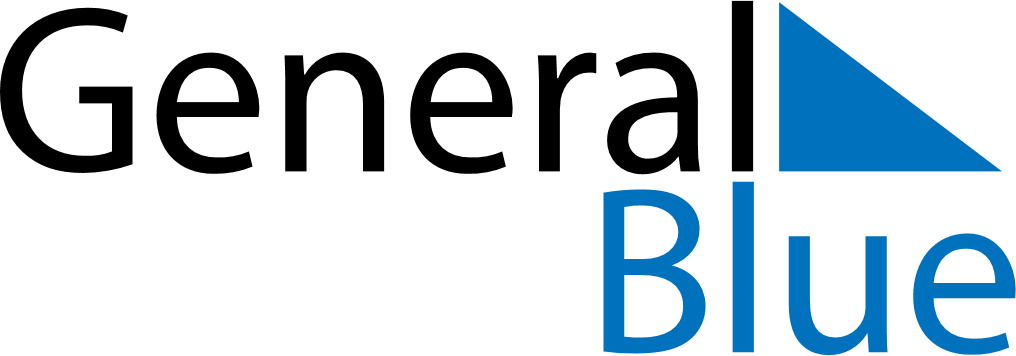 February 2024February 2024February 2024February 2024February 2024February 2024Deurne, Flanders, BelgiumDeurne, Flanders, BelgiumDeurne, Flanders, BelgiumDeurne, Flanders, BelgiumDeurne, Flanders, BelgiumDeurne, Flanders, BelgiumSunday Monday Tuesday Wednesday Thursday Friday Saturday 1 2 3 Sunrise: 8:20 AM Sunset: 5:30 PM Daylight: 9 hours and 9 minutes. Sunrise: 8:19 AM Sunset: 5:32 PM Daylight: 9 hours and 12 minutes. Sunrise: 8:17 AM Sunset: 5:33 PM Daylight: 9 hours and 16 minutes. 4 5 6 7 8 9 10 Sunrise: 8:16 AM Sunset: 5:35 PM Daylight: 9 hours and 19 minutes. Sunrise: 8:14 AM Sunset: 5:37 PM Daylight: 9 hours and 22 minutes. Sunrise: 8:12 AM Sunset: 5:39 PM Daylight: 9 hours and 26 minutes. Sunrise: 8:11 AM Sunset: 5:41 PM Daylight: 9 hours and 29 minutes. Sunrise: 8:09 AM Sunset: 5:42 PM Daylight: 9 hours and 33 minutes. Sunrise: 8:07 AM Sunset: 5:44 PM Daylight: 9 hours and 36 minutes. Sunrise: 8:06 AM Sunset: 5:46 PM Daylight: 9 hours and 40 minutes. 11 12 13 14 15 16 17 Sunrise: 8:04 AM Sunset: 5:48 PM Daylight: 9 hours and 43 minutes. Sunrise: 8:02 AM Sunset: 5:50 PM Daylight: 9 hours and 47 minutes. Sunrise: 8:00 AM Sunset: 5:51 PM Daylight: 9 hours and 51 minutes. Sunrise: 7:58 AM Sunset: 5:53 PM Daylight: 9 hours and 54 minutes. Sunrise: 7:57 AM Sunset: 5:55 PM Daylight: 9 hours and 58 minutes. Sunrise: 7:55 AM Sunset: 5:57 PM Daylight: 10 hours and 2 minutes. Sunrise: 7:53 AM Sunset: 5:59 PM Daylight: 10 hours and 5 minutes. 18 19 20 21 22 23 24 Sunrise: 7:51 AM Sunset: 6:00 PM Daylight: 10 hours and 9 minutes. Sunrise: 7:49 AM Sunset: 6:02 PM Daylight: 10 hours and 13 minutes. Sunrise: 7:47 AM Sunset: 6:04 PM Daylight: 10 hours and 17 minutes. Sunrise: 7:45 AM Sunset: 6:06 PM Daylight: 10 hours and 21 minutes. Sunrise: 7:43 AM Sunset: 6:08 PM Daylight: 10 hours and 24 minutes. Sunrise: 7:41 AM Sunset: 6:09 PM Daylight: 10 hours and 28 minutes. Sunrise: 7:39 AM Sunset: 6:11 PM Daylight: 10 hours and 32 minutes. 25 26 27 28 29 Sunrise: 7:37 AM Sunset: 6:13 PM Daylight: 10 hours and 36 minutes. Sunrise: 7:35 AM Sunset: 6:15 PM Daylight: 10 hours and 40 minutes. Sunrise: 7:33 AM Sunset: 6:17 PM Daylight: 10 hours and 43 minutes. Sunrise: 7:30 AM Sunset: 6:18 PM Daylight: 10 hours and 47 minutes. Sunrise: 7:28 AM Sunset: 6:20 PM Daylight: 10 hours and 51 minutes. 